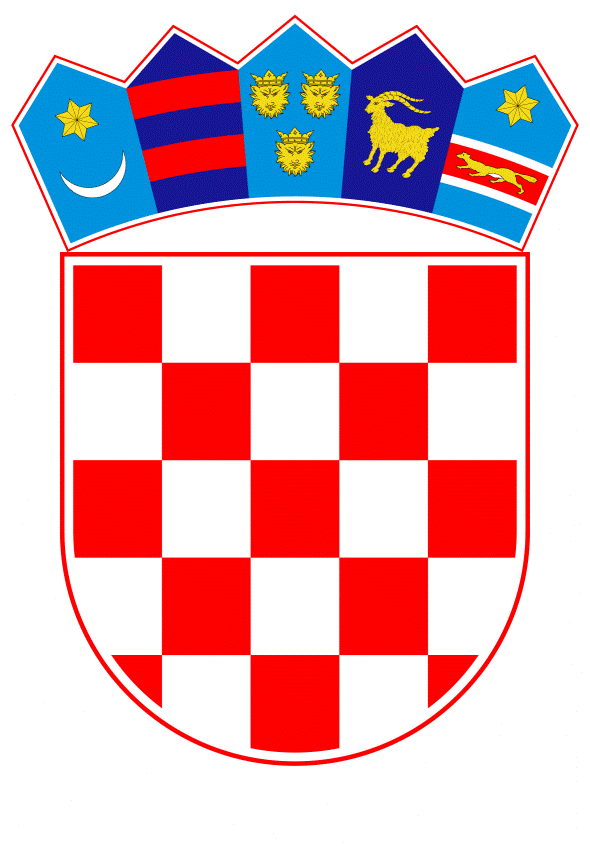 VLADA REPUBLIKE HRVATSKEZagreb, 15. veljače 2024.______________________________________________________________________________________________________________________________________________________________________________________________________________________________Na temelju članka 31., stavka 2. Zakona o Vladi Republike Hrvatske („Narodne novine“, broj 150/11., 119/14., 93/16., 116/18., 80/22.), u vezi sa člankom 49., stavkom 2. Uredbe (EU) 2022/2065 Europskog parlamenta i vijeća, od 19. listopada 2022. o jedinstvenom tržištu digitalnih usluga i izmjeni Direktive 2000/31/EZ (Akt o digitalnim uslugama), Vlada Republike Hrvatske je na sjednici održanoj ____ 2024. godine, donijelaODLUKUO IMENOVANJU KOORDINATORA ZA DIGITALNE USLUGEI.Koordinatorom za digitalne usluge Republike Hrvatske, imenuje se Hrvatska regulatorna agencija za mrežne djelatnosti.II.U skladu s člankom 49. stavkom 3. Uredbe (EU) 2022/2065 Europskog parlamenta i Vijeća od 19. listopada 2022. o jedinstvenom tržištu digitalnih usluga i izmjeni Direktive 2000/31/EZ (Akt o digitalnim uslugama), zadužuje se Ministarstvo gospodarstva i održivog razvoja da o imenovanju obavijesti Europsku komisiju i Europski odbor za digitalne usluge. III.Ova Odluka stupa na snagu danom donošenja, a objavit će se u „Narodnim novinama“.KLASA:URBROJ: Zagreb, ____ veljače 2024.Predsjednik
mr. sc. Andrej PlenkovićOBRAZLOŽENJETemeljem članka 49., stavka 2., Uredbe (EU) 2022/2065 Europskog parlamenta i vijeća, od 19. listopada 2022. o jedinstvenom tržištu digitalnih usluga i izmjeni Direktive 2000/31/EZ (Akt o digitalnim uslugama), države članice određuju jedno ili više nadležnih tijela da budu odgovorna za nadzor pružatelja usluga posredovanja i izvršavanje cit. Uredbe.Države članice određuju nacionalnog Koordinatora za digitalne usluge. Koordinator za digitalne usluge, ima ključnu ulogu u osiguravanju učinkovitosti prava i obveza utvrđenih u Uredbi (EU) 2022/2065. U tu svrhu koordinatori za digitalne usluge surađuju međusobno, s drugim nacionalnim nadležnim tijelima, Odborom i Komisijom, ne dovodeći pritom u pitanje mogućnost država članica da osiguraju mehanizme suradnje i redovite razmjene mišljenja koordinatora za digitalne usluge s drugim nacionalnim tijelima kada je to relevantno za izvršavanje njihovih zadaća.Države članice dužne su imenovati nacionalne Koordinatore za digitalne usluge do 17. veljače 2024. godine, sukladno članku 49., stavku 3. cit. Uredbe.Države članice javno objavljuju te dostavljaju Komisiji i Odboru ime njihovog nadležnog tijela određenog kao koordinatora za digitalne usluge i informacije o tome kako ga se može kontaktirati. Imenovanjem HAKOM-a nacionalnim Koordinatorom za digitalne usluge ovom Odlukom, prije stupanja na snagu nacionalnog provedbenog Zakona iz točke II. izreke, Republika Hrvatska osigurava da se ovlasti i postupanja Koordinatora za digitalne usluge, provode i obavljaju nepristrano, transparentno i pravodobno te se osigrava da HAKOM na sastancima Europskog Odbora za digitalne usluge (European Board for Digital Services) ima pravo glasa od 17. veljače 2024. godine, kada Uredba (EU) 2022/2065 u potpunosti stupa na snagu.Iz toga je razloga potrebno uz donošenje nacionalnog provedbenog zakona donijeti i ovu Odluku. Ovlasti i postupanja Koordinatora za digitalne usluge sadržana su u Uredbi (EU) 2022/2065 Europskog parlamenta i vijeća, od 19. listopada 2022. o jedinstvenom tržištu digitalnih usluga i izmjeni Direktive 2000/31/EZ (Akt o digitalnim uslugama), a iste će se, kao i ovlasti drugih nacionalnih tijela, dodatno propisati Zakonom o provedbi Uredbe (EU) 2022/2065 Europskog parlamenta i vijeća, od 19. listopada 2022. o jedinstvenom tržištu digitalnih usluga i izmjeni Direktive 2000/31/EZ (Akt o digitalnim uslugama).Nadalje, HAKOM je samostalna i neprofitna pravna osoba s javnim ovlastima u okviru djelokruga i nadležnosti propisanih Zakonom o elektroničkim komunikacijama, Zakonom o poštanskim uslugama, te Zakonom o regulaciji tržišta željezničkih usluga i zaštiti prava putnika u željezničkom prometu. HAKOM za svoj rad odgovara Hrvatskome saboru kojem, kao i Vladi Republike Hrvatske, podnosi godišnje izvješće o radu.Budući države članice moraju osigurati da njihovi nacionalni Koordinatori za digitalne usluge bude samostalna, nepristrana i stručna tijela koja ujedno raspolažu svim potrebnim sredstvima za obavljanje svojih zadaća, uključujući dostatne tehničke, financijske i ljudske resurse za adekvatan nadzor svih pružatelja usluga posredovanja koji su u njihovoj nadležnosti, nacionalnim Koordinatorom digitalnih usluga za Republiku Hrvatsku – imenuje se HAKOM.Odluka nema financijskog učinka te neće zahtjevati osiguranje sredstava u Državnom proračunu.Predlagatelj:Ministarstvo gospodarstva i održivog razvojaPredmet:Prijedlog odluke o imenovanju Koordinatora za digitalne usluge Republike Hrvatske